B+  DUKE ELLINGTON  (CD 1 / 3)                                                                                          19/79:52C D   1  1. It’s Gonna Be a Cold, Cold Winter (Porter Grainger-Jackie Trent)				3:01	Alberta Prime-voc; Duke Ellington-p. 	New York, November 1924.	first issue Blue Disc T-1007/matrix number T2001-1. CD Masters of Jazz MJCD 8.  2. Choo Choo (Duke Ellington-Bob Schafer-Dave Ringle)					3:17	The Washingtonians: James “Bubber” Miley-tp; Charlie Irvis-tb; Otto Hardwick-Cms; Duke Ellington-p; George Francis-bjo; Sonny Greer-dr. New York, November 1924.	Blue Disc T-1002/T2005-2. CD Masters of Jazz MJCD 8.  3. East St.Louis Toodle-Oo (Duke Ellington-Bubber Miley)					2:54	Duke Ellington and his Kentucky Club Orchestra: Louis Metcalf, Bubber Miley-tp; Tricky Sam Nanton-tb; Otto Hardwick-Cms, as, ss, bs; possibly Edgar Sampson-as; Prince Robinson-ts, cl; Duke Ellington-p; Fred Guy-bjo; Mack Shaw-tu; Sonny Greer-dr. NY, November 29, 1926.	Vocalion 1064/E4110. CD Masters of Jazz MJCD 8.  4. Creole Love Call (Duke Ellington-Rudy Jackson-Bubber Miley)				3:14	Duke Ellington and his Orchestra: Louis Metcalf, Bubber Miley-tp; Tricky Sam Nanton-tb; Otto Hardwick-as, ss, cl; Harry Carney-bs, as, cl; Rudy Jackson-cl, ts; Duke Ellington-p; Fred Guy-bjo; Wellman Braud-b; Sonny Greer-dr; Adelaide Hall-voc.New York, October 26, 1927.	Victor 21137/39.370-1. CD Masters of Jazz MJCD 9.  5. Black and Tan Fantasy (D.Ellington-B.Miley)							3:23Duke Ellington and his Orchestra: Louis Metcalf, Cladys "Jabbo" Smith-tp; Tricky Sam Nanton-tb; Otto Hardwick-as; Harry Carney-as, bs; Rudy Jackson-cl, ts; Duke Ellington-p; Fred Guy-bjo; Wellman Braud-b; Sonny Greer-dr. New York, November 3, 1927.Okeh 40955/81776-B. CD Masters of Jazz MJCD 25.  6. Harlem River Quiver [Brown Berries] (Jimmy McHugh-Dorothy Fields-Danni Healy)	2:48Duke Ellington and his Orchestra: Louis Metcalf, Bubber Miley-tp; Tricky Sam Nanton-tb; Otto Hardwick-as, bs, bsx; Harry Carney-bs, as, ss, cl; Rudy Jackson-cl, ts; Duke Ellington-p; Fred Guy-bjo; Wellman Braud-b; Sonny Greer-dr. New York, December 19, 1927.Victor 21284/41244-1. CD Masters of Jazz MJCD 25.  7. The Mooche (Duke Ellington-Irving Mills)							3:14Duke Ellington and his Orchestra: Bubber Miley, Arthur Whetsol-tp; Tricky Sam Nanton-tb; Johnny Hodges-as, cl; Barney Bigard-cl, ts; Harry Carney-bs, as, cl; Duke Ellington-p; Lonnie Johnson-g; Fred Guy-bjo; Wellman Braud-b; Sonny Greer-dr; Baby Cox-voc. New York, October 1. 1928.Okeh 8623/401175-A. CD Masters of Jazz MJCD 30  8. Tiger Rag [Part 1] (Nick LaRocca)								2:53  9. Tiger Rag [Part 2]										2:54The Jungle Band: Freddy Jenkins, Bubber Miley, Arthur Whetsol-tp; Tricky Sam Nanton-tb; Johnny Hodges-as, ss, cl; Barney Bigard-cl, ts; Harry Carney-bs, as, cl; Duke Ellington-p; Fred Guy-bjo; Wellman Braud-b; Sonny Greer-dr. New York, January 8, 1929.Brunswick 4238/E 28940-B + E 28941-A. CD Masters of Jazz MJCD 69.10. A Nite at the Cotton Club									8:20	Cotton Club Stomp (Duke Ellington-Johnny Hodges-Harry Carney)	Misty Mornin’ (Duke Ellington-Arthur Whetsol)	Goin’ to Town (D.Ellington-B.Miley)	Interlude	Freeze and Melt (Jimmy McHugh-Dorothy Fields)	Duke Ellington and his Cotton Club Orchestra: Freddy Jenkins, Arthur Whetsol, Cootie Williams-tp; Joe Nanton-tb; Johnny Hodges-as, cl; Barney Bigard-cl, ts; Harry Carney-bs, as, cl; Duke Ellington-p; Fred Guy-bjo; Wellman Braud-b; Sonny Greer-dr; Irving Mills-mc,voc; Harmonica Charlie-hca. New York, April 12, 1929.Victor 741029/51158-2 + 51159-3. CD Masters of Jazz MJCD 88.11. Ain’t Misbehavin’ (Thomas “Fats” Waller-Harry Brooks-Andy Razaf)			3:22Bill Robinson & Irving Mills and his Hotsy Totsy Gang: Freddy Jenkins, Arthur Whetsol, Cootie Williams-tp; Joe Nanton-tb; Juan Tizol-vtb; Johnny Hodges-as, ss; Barney Bigard-cl, ts; Harry Carney-bs, as; Duke Ellington-p; Fred Guy-bjo; Wellman Braud-b; Sonny Greer-dr; Bill "Bojangles" Robinson-tap dancing,voc,hand tp. New York, September 13, 1929.Brunswick 4535/E 30526-A. CD Masters of Jazz MJCD 101.	12. Dreamy Blues [Mood Indigo] (Albany Bigard-Duke Ellington-Irving Mills)			2:55The Jungle Band: Arthur Whetsol, Freddie Jenkins, Cootie Williams-tp; Joe Nanton-tb; Juan Tizol-vtb; Johnny Hodges-as, ss; Barney Bigard-ts, cl; Harry Carney-bs, cl, as; Duke Ellington-p; Fred Guy-bjo; Wellman Braud-b; Sonny Greer-dr. New York, October 17, 1930.Brunswick 4952/ E-34928-A. CD Hot’n Sweet 152252.13. Rockin’ in Rhythm (Harry Carney-Duke Ellington-Irving Mills)				3:14The Harlem Footwarmers: Arthur Whetsol, Freddy Jenkins-tp; Cootie Williams-tp,voc; Joe Nanton-tb; Juan Tizol-vtb; Barney Bigard-cl, ts; Johnny Hodges-as, ss; Harry Carney-bs, cl, as; Duke Ellington-p; Fred Guy-bjo; Wellman Braud-b; Sonny Greer-dr;  New York, November 8, 1930.OKeh 8869/404804-A. CD Hot’n Sweet 152312.14. Creole Rhapsody (Duke Ellington)								8:29Duke Ellington and his Orchestra: Arthur Whetsol, Freddie Jenkins, Cootie Williams-tp; Joe Nanton-tb; Juan Tizol-vtb; Johnny Hodges-as, ss; Barney Bigard-ts, cl; Harry Carney-bs, cl, as; Duke Ellington-p; Fred Guy-bjo; Wellman Braud-b; Sonny Greer-dr. Camden, New Jersey, June 11, 1931.Victor 36049/CRC 68231-2 + CRC 68233-2. CD Hot’n Sweet 152322.15. It Don’t Mean a Thing [If It Ain’t Got That Swing] (D.Ellington-Irving Mills)		3:12Duke Ellington and his Famous Orchestra: Arthur Whetsol, Freddie Jenkins, Cootie Williams-tp; Joe Nanton, Lawrence Brown-tb; Juan Tizol-vtb; Johnny Hodges-as, ss; Barney Bigard-ts, cl; Harry Carney-bs, as, cl; Duke Ellington-p; Fred Guy-bjo; Wellman Braud-b; Sonny Greer-dr;Ivie Anderson-voc. New York, February 2, 1932.Brunswick 6265/B-11204-A. CD Hot’n Sweet 152332.16. Ellington Stereo Medley I									7:45	Mood Indigo (Barney Bigard-Duke Ellington-Irving Mills)	Hot and Bothered (Duke Ellington)	Creole Love Call (Duke Ellington)Duke Ellington and his Orchestra: Arthur Whetsol, Freddie Jenkins, Cootie Williams-tp; Tricky Sam Nanton-tb; Juan Tizol-vtb; Johnny Hodges-as, ss; prob. Otto Hardwicke-as; Barney Bigard-ts, cl; Harry Carney-bs, as, cl; Duke Ellington-p; Fred Guy-bjo,g; Wellman Braud-b; Sonny Greer-dr. New York, February 3, 1932.Left: 	LBRC-71811-1 = LP French RCA741.085, late 1973Right: 	LBSHQ71812-2 = LP Victor L-16006, March 25, 1932 or soon thereafterLBRC 71811-1+LBSHQ 71812-2 = LP Everybodys EV-3005, ca. May 1985. CD Hot’n Sweet 152332, 1995. CD RCA Victor 09026-63386-2, 1999.17. Ellington Stereo Medley II									7:43	East St. Louis Toodle-Oo (Duke Ellington-Bubber Miley)	Lots o’ Fingers (Duke Ellington)	Black and Tan Fantasy (Duke Ellington-Bubber Miley)	Duke Ellington and his Orchestra (same personnel). 	New York, February 9, 1932.	Left: 	LBRC-71836-2 / LP Victor L-16007, June 17, 1932.	Right: 	LBSHQ-71837-1 / LP unauthorized. LP Everybodys EV-3005, ca. May 1985. 	CD Hot’n Sweet 152332, 1995. CD RCA Victor 09026-63386-2, 1999.18. Sophisticated Lady (Duke Ellington-Irving Mills-Mitchell Parish)				3:44Duke Ellington and his Orchestra: Arthur Whetsol, Freddy Jenkins, Cootie Williams-tp; Tricky Sam Nanton-tb; Juan Tizol-vtb; Barney Bigard-cl, ts; Johnny Hodges, Otto Hardwick-as; Harry Carney-bs, as; Duke Ellington-p; Fred Guy-g; Wellman Braud-b; Sonny Greer-dr. New York City, February 15, 1933.Columbia CB-591/265050-2. CD Giants of Jazz 53046.19. Solitude (Duke Ellington-Eddie DeLange-Irving Mills)					3:29Duke Ellington and his Orchestra: Arthur Whetsol, Freddy Jenkins, Cootie Williams-tp; Joe Nanton, Lawrence Brown-tb; Juan Tizol-vtb; Johnny Hodges-cl, ss, as; Harry Carney-cl, as, bs; Otto Hardwick-cl, as, bsx; Barney Bigard-cl, ts; Duke Ellington-p; Fred Guy-g; Wellman Braud-b; Sonny Greer-dr. Chicago, January 10, 1934.	Victor 24755/80149-1. CD RCA ND 86852.Total time  79:52B+  DUKE ELLINGTON  (2 / 3)                                                                                                20/78:33C D   21. In a Sentimental Mood (Duke Ellington-Many Kurtz-Irving Mills)				3:24Duke Ellington and his Orchestra: Cootie Williams, Charlie Allen-tp; Rex Stewart-co; Joe Nanton, Lawrence Brown-tb; Juan Tizol-vtb; Barney Bigard-cl, ts; Johnny Hodges, Otto Hardwick-ss, as; Harry Carney-cl, as, bs; Duke Ellington-p; Fred Guy-g; Hayes Alvis-b; Fred Avendorf-dr. New York, April 10, 1935.Brunswick 7461/ B-17406-1. CD Giants of Jazz 53046.2. Reminiscing in Tempo (Duke Ellington)							12:53 / 2:38>Duke Ellington and his Orchestra: Arthur Whetsel, Cootie Williams-tp; Rex Stewart-co; Joe Nanton, Lawrence Brown-tb; Juan Tizol-vtb; Barney Bigard-cl; Johnny Hodges-cl, ss, as; Harry Carney- cl, as, bs; Otto Hardwick-as, bsx; Duke Ellington-p; Fred Guy-g; Hayes Alvis, Billy Taylor-b; Sonny Greer-dr. New York, September 12, 1935.Brunswick 7546 + 7547/B-18072-1, B-18073-1, B-18074-2, B-18075-1.3. Caravan (Duke Ellington-Juan Tizol)								2:47Duke Ellington and his Orchestra: Cootie Williams, Wallace Jones-tp; Rex Stewart-co; Joe Nanton, Lawrence Brown-tb; Juan Tizol-vtb; Barney Bigard-cl, ts; Johnny Hodges-ss, as; Otto Hardwick-as; Harry Carney-cl, as, bs; Duke Ellington-p; Fred Guy-g; Hayes Alvis, Billy Taylor-b; Sonny Greer-dr. New York, May 14, 1937.	Master 131/M-470-2. CD Giants of Jazz 53046.4. Diminuendo in Blue (Duke Ellington)								2:435. Crescendo in Blue (Duke Ellington)								3:10Duke Ellington and his Orchestra: Cootie Williams, Wallace Jones-tp; Rex Stewart-co; Joe Nanton, Lawrence Brown-tb; Barney Bigard-cl, ts; Johnny Hodges-ss, as; Otto Hardwick-as; Harry Carney-cl, as, bs; Duke Ellington-p; Fred Guy-g; Billy Taylor-b; Sonny Greer-dr. New York, September 20, 1937.	Brunswick 8004/ M-648-1-2 + M-649-1-2. CD Giants of Jazz 53046.6. I Let a Song Go Out of My Heart (D.Ellington-I.Mills-Henry Nemo-John Redmond)	3:06	Duke Ellington and his Orchestra: Cootie Williams, Wallace Jones, Harold Baker-tp; Rex Stewart-co; Joe Nanton, Lawrence Brown-tb; Juan Tizol-vtb; Barney Bigard-cl; Johnny Hodges-cl, ss, as; Otto Hardwick-as, bsx; Harry Carney-cl, as, bs; Duke Ellington-p; Fred Guy-g; Hayes Alvis, Billy Taylor-b; Sonny Greer-dr. New York, March 3, 1938.Columbia 36108/ M-772-1. CD Giants of Jazz 53046.7. Prelude to a Kiss (Duke Ellington-Irving Gordon-Irving Mills)					3:00Duke Ellington and his Orchestra: Cootie Williams, Wallace Jones-tp; Rex Stewart-co; Joe Nanton, Lawrence Brown-tb; Juan Tizol-vtb; Barney Bigard-cl; Johnny Hodges-cl, ss, as; Otto Hardwick-as, bsx; Harry Carney-cl, as, bs; Duke Ellington-p; Fred Guy-g; Billy Taylor-b; Sonny Greer-dr. New York, August 9, 1938.Brunswick 8204/ M-884-1. CD Giants of Jazz 53046.8. Do Nothin’ Till You Hear from Me [Concerto for Cootie] (Duke Ellington-Bob Russell)	3:19	Duke Ellington and his Orchestra: Cootie Williams, Wallace Jones-tp; Rex Stewart-co; Joe Nanton, Lawrence Brown-tb; Juan Tizol-vtb; Barney Bigard-cl; Johnny Hodges-cl, ss, as; Otto Hardwick-as, bsx; Harry Carney-cl, as, bs; Ben Webster-ts; Duke Ellington-p; Fred Guy-g; Jimmie Blanton-b; Sonny Greer-dr. Chicago, March 15, 1940.	Victor 26598/049016-1. CD Giants of Jazz 53046.  9. Cotton Tail [Shuckin' and Stiffin'] (Duke Ellington)						3:1110. Don’t Get Around Much Any More [Never No Lament] (Duke Ellington-Bob Russell)	3:18	Duke Ellington and his Orchestra: Cootie Williams, Wallace Jones-tp; Rex Stewart-co; Joe Nanton, Lawrence Brown-tb; Juan Tizol-vtb; Barney Bigard-cl; Johnny Hodges-cl, ss, as; Otto Hardwick-as, bsx; Harry Carney-cl, as, bs; Ben Webster-ts; Duke Ellington-p; Fred Guy-g; Billy Taylor-b; Sonny Greer-dr. Hollywood, May 4, 1940.	Victor 26610/049655-1, 049656-1. CD Giants of Jazz 53046.11. Pitter Panther Patter (Duke Ellington)								3:01	Duke Ellington-p; Jimmy Blanton-b. 	Chicago, October 1, 1940.	Victor 27221/053504-2. CD Giants of Jazz 53048.12. Take the ‘A’ Train (Billy Strayhorn)								2:55Duke Ellington and his Orchestra: Wallace Jones-tp; Ray Nance-tp, vio; Rex Stewart-co; Joe Nanton, Lawrence Brown-tb; Juan Tizol-vtb; Barney Bigard-cl; Johnny Hodges-cl, ss, as; Otto Hardwick-as, bsx; Harry Carney-cl, as, bs; Ben Webster-ts; Billy Strayhorn-p; Fred Guy-g; Jimmy Blanton-b; Sonny Greer-dr. Hollywood, February 15, 1941.Victor 27380/055283-1. CD Giants of Jazz 53046.13. I Got It Bad (And That Ain’t Good) (Duke Ellington-Paul Francis Webster)		3:21	Duke Ellington and his Orchestra (same personnel); Ivie Anderson-voc. Hollywood, June 26, 1941.	Victor 17531 /061319-1. CD Giants of Jazz 53046.14. The Star Spangled Banner (Francis Scott Key)						1:1515. Black [from Black, Brown and Beige] (Duke Ellington)					3:57	Duke Ellington and his Orchestra: Rex Stewart, Harold Baker, Wallace Jones-tp; Ray Nance-tp, vio; Tricky Sam Nanton, Lawrence Brown-tb; Juan Tizol-vtb; Johnny Hodges, Ben Webster, Harry Carney, Otto Hardwicke, Chauncey Haughton-reeds; Duke Ellington-p; Fred Guy-g; Junior Raglin-b; Sonny Greer-dr. Carnegie Hall, New York, January 23, 1943.LP Prestige P 34004/CD Prestige 2PCD-34004-2.Black, Brown and Beige [four selections] (Duke Ellington)16. Work Song											4:3617. Come Sunday											4:30Duke Ellington and his Orchestra: Taft Jordan, Shelton Hemphill, Cat Anderson-tp; Ray Nance-tp, vio; Claude Jones, Lawrence Brown, Joe “Tricky Sam” Nanton-tb; Jimmy Hamilton-cl, ts; Otto Hardwick, Johnny Hodges-as; Al Sears-ts; Harry Carney-cl, bs; Duke Ellington-p; Fred Guy-g; Alvin “Junior” Raglin-b; Sonny Greer-dr. New York, December 11, 1944.Victor 28-0400/D4VC-560-1 + 28-0401/D4VC-561-2. CD RCA 09026-63386-2.18. The Blues												4:3319. Three Dances											4:38	Duke Ellington and his Orchestra (same personnel); Joya Sherill-voc. 	New York, December 12, 1944.	Victor 28-0401/D4VC-562-3 + 28-0400/D4VC-563-1. CD RCA 09026-63386-2.20. Satin Doll (Duke Ellington-Billy Strayhorn)							5:08	Duke Ellington and his Orchestra: Cat Anderson, Cootie Williams, Rolf Ericson, Mercer Ellington-tp; Lawrence Brown, Chuck Connors-tb; Johnny Hodges, Russell Procope, Norris Turney, Paul Gonsalves, Harold Ashby, Harry Carney-bs; Duke Ellington-p; Wild Bill Davis- org; victor Gaskin-b; Rufus “Speedy” Jones-dr. Manchester, England, November 25-26, 1969.LP Solid State SS 19000 X/1-2.Total time  78:33B+  DUKE ELLINGTON  (CD 3 / 3)                                                                                          23/79:36C D   3 – S U I T E S   &   T R I B U T E S   1. Perfume Suite – 4. Coloratura									3:22	Rex Stewart-co; Taft Jordan, William “Cat” Anderson, Ray Nance, Shelton Hemphill-tp; 	Tricky Sam Nanton, Lawrence Brown, Claude Jones-tb; Johnny Hodges, Harry Carney, Otto Hardwicke, Al Sears, Jimmy Hamilton-reeds;	Duke Ellington-p; Fred Guy-g; Junior Raglin-b; Hillard Brown-dr.Carnegie Hall, December 19, 1944. LP Prestige P-24073.  2. Such Sweet Thunder – 1. Cleo									3:22	Cat Anderson, Willie Cook, Ray Nance, Clark Terry-tp; Quentin Jackson, John Sanders, 	Britt Woodman-tb; Johnny Hodges-as; Russell Procope-cl, as; Jimmy Hamilton-cl, ts; 	Paul Gonsalves-ts; Harry Carney-bs; Duke Ellington-p; Jimmy Woode-b; Sam Woodyard-dr.	New York, April 24, 1957.	LP Columbia CL 1033/matrix number CO 57722-3. CD Columbia/Legacy CK 65568.  3. Black, Brown and Beige – Part VI (23rd Psalm) [alternate take]				2:00	Mahalia Jackson-voc; Cat Anderson, Harold Baker, Clark Terry, Ray Nance-tp; 	Quentin Jackson, John Sanders, Britt Woodman-tb; Bill Graham-as; Russell Procope-cl, as; 	Paul Gonsalves-ts; Jimmy Hamilton-cl; Harry Carney-bs; Duke Ellington-p; Jimmy 	Woode-b; Sam Woodyard-dr.	New York, February 11, 1958.	[LP Columbia CL 1162, CS 8015/RHCO 40636-1]. CD Columbia/Legacy CK 65566  4. The Queen’s Suite – 4. Northern Lights							3:32	Clark Terry, Cat Anderson, Shorty Baker, Ray Nance-tp; Britt Woodman, Quentin 	Jackson, John Sanders-tb; Johnny Hodges, Russell Procope, Jimmy Hamilton, Paul 	Gonsalves, Harry Carney-reeds; Duke Ellington-p; Jimmy Woode-b; Jimmy Johnson-dr.	New York, February 25, 1959.	LP Pablo 2310-762. CD Original Jazz Classics OJCCD-446-2 .  5. Blues in Orbit – 10. Blues in Orbit [alternate take]						2:38	Cat Anderson, Clark Terry, Shorty Baker, Ray Nance-tp; Quentin Jackson, Britt Woodman, 	John Sanders-tb; Bill Graham, Russell Procope-as; Jimmy Hamilton, Paul Gonsalves-ts; 	Harry Carney-bs; Duke Ellington-p; Jimmy Woode-b; Sam Woodyard-dr.	New York, February 12, 1958.	[LP Columbia CL 1445, CS 8241/RHCO 40626-2]. CD Columbia/Legacy 512915 2.  6. Tchaikovsky: The Nutcracker Suite-8. Danse of the Floreadores (Waltz of the Flowers) 4:06	Ray Nance, Willie Cook, Andres Meringuito, Eddie Mullins-tp; Lawrence Brown, 	“Booty” Wood, Mathew Gee-tb; Juan Tizol-vtb; Johnny Hodges, Russell Procope, 	Jimmy Hamilton, Paul Gonsalves, Harry Carney-saxes; Duke Ellington-p; Aaron Bell-b; 	Sam Woodyard-dr.	New York, March 3 – October 10, 1960.	LP Columbia CL 1541, CS 8341. CD Columbia 467913 2.  7. Grieg: Peer Gynt Suites Nos. 1 and 2 – Solvejg’s Song					4:01	Same personnel, Juan Tizol omitted.	Same recording place & date.	LP Columbia CL 1597, CS 8397. CD Columbia 467913 2  8. Suite Thursday – 3. Zweet Zurzday								3:59	Ray Nance, Willie Cook, Andres Meringuito, Eddie Mullins-tp; Lawrence Brown, 	“Booty” Wood, Britt Woodman-tb; Juan Tizol-vtb; Johnny Hodges, Russell Procope, 	Jimmy Hamilton, Paul Gonsalves, Harry Carney-saxes; Duke Ellington-p; Aaron Bell-b; 	Sam Woodyard-dr.	Same recording place & date.	LP Columbia CL 1541, CS 8341. CD Columbia 467913 2.  9. The Far East Suite – 3. Isfahan								4:07	Cat Anderson, Herbie Jones, Mercer Ellington, Cootie Williams-tp; Lawrence Brown, 	Chuck Connors, Buster Cooper-tb; Johnny Hodges, Russell Procope, Jimmy Hamilton, 	Paul Gonsalves, Harry Carney-cl, sax; Duke Ellington-p; John Lamb-b; Rufus Jones-dr. 	New York, December 20, 1966.	LP RCA Victor LPM & LSP 3782/TPA1-9151. CD RCA ND 87640.10. New Orleans Suite – 3. Portrait of Louis Armstrong						3:11	Cootie Williams-tp; Money Johnson, Mercer Ellington, Al Rubin, Fred Stone-tp, fh;	Booty Wood, Julian Priester-tb; Dave Taylor-btb; Russell Procope-as, cl; Johnny Hodges-as; 	Norris Turney-as, cl, fl; Harold ashby-ts, cl; Paul Gonsalves-ts; Harry Carney-bs, cl, bcl; 	Duke Ellington-p; Joe Benjamin-b; Rufus Jones-dr. 	New York, May 13, 1970.	LP Atlantic . LP Supraphon 1 15 1357 [1972].11. The Goutelas Suite – 1. Fanfare								  :3012. The Goutelas Suite – 2. Goutelas								1:11	Cootie Williams, Mercer Ellington, Money Johnson, Eddie Preston-tp; Booty Wood, 	Malcolm Taylor, Chuck Connors-tb; Harold Minerve, Norris Turney, Paul Gonsalves, 	Harold Ashby, Harry Carney-reeds; Duke Ellington-p; Joe Benjamin-b; Rufus Jones-dr. 	New York, April 27, 1971. 	LP Pablo 2310-762. CD Original Jazz Classics OJCCD-446-2 .13. The UWIS Suite – 2. Klop [Polk]								2:01	Cootie Williams, Mercer Ellington, Money Johnson, Johnny Coles-tp; Booty Wood, Vince 	Prudente, Chuck Connors-tb; Russell Procope, Harold Minerve, Norris Turney, Harold 	Ashby, Harry Carney-reeds; Duke Ellington-p; Joe Benjamin-b; Rufus Jones-dr. 	New York, October 5, 1972.	LP Pablo 2310-762. CD Original Jazz Classics OJCCD-446-2 .14. The First Concert of Sacred Music – Will You Be There?/Ain’t But the One		4:37	The Herman McCoy Choir; Jimmy McPhail-soloist; Cootie Williams, Cat Anderson, 	Herbie Jones, Mercer Ellington-tp; Lawrence Brown, Buster Cooper, Quentin Jackson, 	Chuck Connors-tb; Jimmy Hamilton-cl, as; Johnny Hodges-as; Russell Procope-as, cl; 	Paul Gonsalves-ts; Harry Carney-bs, cl; Duke Ellington-p; John Lamb-b; Louie Bellson-dr. 	Fifth Avenue Presbyterian Church, New York, December 26, 1965. 	LP RCA Victor LPM & LSP 3582/TPA5-3238. CD RCA 0926-63386-2.15. Rose of the Rio Grande (Leslie-Warren-Goram)						3:13	Ivie Anderson-voc; Wallace Jones, Charles “Cootie” Williams, Arthur Whetsol-tp; 	Joe “Tricky-Sam” Nanton-tb; Juan Tizol-vtb; Otto Hardwicke-as, bsx; Johnny Hodges-ss, 	as, cl; Barney Bigard-cl, ts; Harry Carney-as, bs, cl; Duke Ellington-p; Fred Guy-g; 	Wellman Braud-b; William “Sonny” Greer-dr. 	Broadcast: NBC Red Network, Eastwood Gardens, Detroit, July 31, 1940.	LP Everybodys EV-3005.16. Fleurette Africaine [African Flower]								3:35	Duke Ellington-p; Charles Mingus-b; Max Roach-dr. 	New York, September 17, 1962.	LP United Artists UAS 15017 & 5632. CD Blue Note CDP 7 46398 2.17. The Duke (Dave Brubeck)									6:45	Dave Brubeck-p; Jack Six-b; Alan Dawson-dr; Gerry Mulligan-bs; The Cincinnati Symphony 	Orchestra, Erich Kunzel-conductor.	Music Hall, Cincinnati, Ohio, May 1970.	LP Decca DL 710181.18. The Duke (Clare Fischer)									4:58	Clare Fischer-p; Larry McGuire, Buddy Childers, Conte Candoli, Steve Huffsteter, Stewart 	Fischer-tp; Gil Falco, Chrley Loper, David Sanchez-tb; Morris Repass-btb; Gary Foster, Kim 	Richmond-as; Louis Ciotti, Warne Marsh-ts; Bill Perkins-bs; John Lowe-bsx; Chuck 	Domanico-b; Larry Bunker-dr. 	Los Angeles, ca. 1969.	LP Atlantic SD 1520.19. Solitude												3:36	Bud Brisbois, Cat Anderson, Mercer Ellington, Herbie Jones-tp; Lawrence Brown, 	Buster Cooper-tb; Chuck Connors-btb; Jimmy Hamilton-cl; Johnny Hodges-as; Russell 	Procope-as, cl; Paul Gonsalves-ts; Harry Carney-bs, cl; Duke Ellington-p; John Lamb-b; Sam Woodyard-dr. Hollywood, May 11, 1966.LP RCA Victor LPM & LSP 3576/TPA3-3933-3. CD RCA 0926-63386-2.20. Mood Indigo											2:50	Duke Ellington-p; John Lamb-b; Louie Bellson-dr; Boston Pops Orchestra, Arthur Fiedler-	conductor; Richard Hayman-arranger.	Tanglewood, Massachusetts, July 28, 1965.	LP RCA Victor LM & LSP 2857/SRA5-5803 & 5804. CD RCA 0926-63386-2.21. Caravan												3:55	Ella Fitzgerald-voc; Cat Anderson, Willie Cook, Clark Terry-tp; Ray Nance-tp, vio; 	Quentin Jackson, Britt Woodman, John Sanders-tb; Jimmy Hamilton-cl, ts; Russell Procope- 	as, cl; Johnny Hodges-as; Paul Gonsalves, Frank Foster-ts; Harry Carney-bs, bcl, cl; 	Duke Ellington-p; Jimmy Woode-b; Sam Woodyard-dr. 	New York, June 25-27, 1957.	LP Verve  . CD Verve 837 035-2.22. Cottontail												3:41	Louis Armstrong-tp, voc; Duke Ellington-p; Trummy Young-tb; Barney Bigard-cl; 	Mort Herbert-b; Danny Barcelona-dr.	New York, April 3-4, 1961.	CD Roulette Jazz 7243 5 24547 2 3.23. In a Sentimental Mood										4:15	John Coltrane-ts; Duke Ellington-p; Aaron Bell-b; Elvin Jones-dr. 	Englewood Cliffs, New Jersey, September 26, 1962.	LP Impulse! A 30/11115. CD Impulse! IMP 11662.Total time  79:36B+  DUKE ELLINGTON  (CD 1 / 3)                                                                                          19/79:52C D   1  1. It’s Gonna Be a Cold, Cold Winter (Porter Grainger-Jackie Trent)				3:01	Alberta Prime-voc; Duke Ellington-p. 	New York, November 1924.	first issue Blue Disc T-1007/matrix number T2001-1. CD Masters of Jazz MJCD 8.https://www.youtube.com/watch?v=oHH67iTMPb4https://www.youtube.com/watch?v=wEECQyAkzi0  (z CD Document)  2. Choo Choo (Duke Ellington-Bob Schafer-Dave Ringle)					3:17	The Washingtonians: James “Bubber” Miley-tp; Charlie Irvis-tb; Otto Hardwick-Cms; Duke Ellington-p; George Francis-bjo; Sonny Greer-dr. New York, November 1924.	Blue Disc T-1002/T2005-2. CD Masters of Jazz MJCD 8.https://www.youtube.com/watch?v=vlNwpqNRhvY (etiketa reedice)https://www.youtube.com/watch?v=g2HJsS0RzRw (obal reedičního vinylu s foto Washingtonians)  3. East St.Louis Toodle-Oo (Duke Ellington-Bubber Miley)					2:54	Duke Ellington and his Kentucky Club Orchestra: Louis Metcalf, Bubber Miley-tp; Tricky Sam Nanton-tb; Otto Hardwick-Cms, as, ss, bs; possibly Edgar Sampson-as; Prince Robinson-ts, cl; Duke Ellington-p; Fred Guy-bjo; Mack Shaw-tu; Sonny Greer-dr. NY, November 29, 1926.	Vocalion 1064/E4110. CD Masters of Jazz MJCD 8.https://www.youtube.com/watch?v=SVHk_qF8bUU (originální nahrávka…)https://www.youtube.com/watch?v=-_Y0cJ-aEbY (…a o rok později)  4. Creole Love Call (Duke Ellington-Rudy Jackson-Bubber Miley)				3:14	Duke Ellington and his Orchestra: Louis Metcalf, Bubber Miley-tp; Tricky Sam Nanton-tb; Otto Hardwick-as, ss, cl; Harry Carney-bs, as, cl; Rudy Jackson-cl, ts; Duke Ellington-p; Fred Guy-bjo; Wellman Braud-b; Sonny Greer-dr; Adelaide Hall-voc.New York, October 26, 1927.	Victor 21137/BVE 39370-1. CD Masters of Jazz MJCD 9.https://www.youtube.com/watch?v=A8xlzw__QQc (etiketa původní nahrávky)https://www.youtube.com/watch?v=AfAHP5mAAOw (foto Adelaide Hall a další)  5. Black and Tan Fantasy (D.Ellington-B.Miley)							3:23Duke Ellington and his Orchestra: Louis Metcalf, Cladys "Jabbo" Smith-tp; Tricky Sam Nanton-tb; Otto Hardwick-as; Harry Carney-as, bs; Rudy Jackson-cl, ts; Duke Ellington-p; Fred Guy-bjo; Wellman Braud-b; Sonny Greer-dr. New York, November 3, 1927.Okeh 40955/81776-B. CD Masters of Jazz MJCD 25.https://www.youtube.com/watch?v=z2AaLd_vETQ (hráno ze starého gramofonu; ZOBRAZIT VÍCE)https://www.youtube.com/watch?v=GN3_c1OnA3shttps://www.youtube.com/watch?v=uLJmgzMnOjQ (celý zvukový film 1929 s orchestrem v akci!)  6. Harlem River Quiver [Brown Berries] (Jimmy McHugh-Dorothy Fields-Danni Healy)	2:48Duke Ellington and his Orchestra: Louis Metcalf, Bubber Miley-tp; Tricky Sam Nanton-tb; Otto Hardwick-as, bs, bsx; Harry Carney-bs, as, ss, cl; Rudy Jackson-cl, ts; Duke Ellington-p; Fred Guy-bjo; Wellman Braud-b; Sonny Greer-dr. New York, December 19, 1927.Victor 21284/41244-1. CD Masters of Jazz MJCD 25.https://www.youtube.com/watch?v=eJjLc2XxWH0 (etiketa originální desky Victor)https://www.youtube.com/watch?v=nml3tl-5hvM  7. The Mooche (Duke Ellington-Irving Mills)							3:14Duke Ellington and his Orchestra: Bubber Miley, Arthur Whetsol-tp; Tricky Sam Nanton-tb; Johnny Hodges-as, cl; Barney Bigard-cl, ts; Harry Carney-bs, as, cl; Duke Ellington-p; Lonnie Johnson-g; Fred Guy-bjo; Wellman Braud-b; Sonny Greer-dr; Baby Cox-voc. New York, October 1. 1928.Okeh 8623/401175-A. CD Masters of Jazz MJCD 30https://www.youtube.com/watch?v=hP6pnM04PCo (originální etiketa)https://www.youtube.com/watch?v=m_-IpeU2Su4 (ZOBRAZIT VÍCE)  8. Tiger Rag [Part 1] (Nick LaRocca)								2:53  9. Tiger Rag [Part 2]										2:54The Jungle Band: Freddy Jenkins, Bubber Miley, Arthur Whetsol-tp; Tricky Sam Nanton-tb; Johnny Hodges-as, ss, cl; Barney Bigard-cl, ts; Harry Carney-bs, as, cl; Duke Ellington-p; Fred Guy-bjo; Wellman Braud-b; Sonny Greer-dr. New York, January 8, 1929.Brunswick 4238/E 28940-B + E 28941-A. CD Masters of Jazz MJCD 69.https://www.youtube.com/watch?v=QX9Mi0HM2zA (etiketa Part 1; obrátka desky v čase 2:51)https://www.youtube.com/watch?v=zw_ixqhqq6M (obě strany desky sestřiženy)10. A Nite at the Cotton Club									8:20	Cotton Club Stomp (Duke Ellington-Johnny Hodges-Harry Carney)	Misty Mornin’ (Duke Ellington-Arthur Whetsol)	Goin’ to Town (D.Ellington-B.Miley)	Interlude	Freeze and Melt (Jimmy McHugh-Dorothy Fields)	Duke Ellington and his Cotton Club Orchestra: Freddy Jenkins, Arthur Whetsol, Cootie Williams-tp; Joe Nanton-tb; Johnny Hodges-as, cl; Barney Bigard-cl, ts; Harry Carney-bs, as, 	cl; Duke Ellington-p; Fred Guy-bjo; Wellman Braud-b; Sonny Greer-dr; Irving Mills-mc,voc; Harmonica Charlie-hca. New York, April 12, 1929.Victor 741029/51158-2 + 51159-3. CD Masters of Jazz MJCD 88.https://www.youtube.com/watch?v=djMppXd5Fs8 (mnoho foto, ne vždy souvisejících)https://www.youtube.com/watch?v=Pe1b4kdecrQBonus o Cotton Clubu: https://www.youtube.com/watch?v=szHWzomqBMI (hovoří Irving Mills)a 2. díl téhož: https://www.youtube.com/watch?v=rLNZdovc3PI11. Ain’t Misbehavin’ (Thomas “Fats” Waller-Harry Brooks-Andy Razaf)			3:22Bill Robinson & Irving Mills and his Hotsy Totsy Gang: Freddy Jenkins, Arthur Whetsol, Cootie Williams-tp; Joe Nanton-tb; Juan Tizol-vtb; Johnny Hodges-as, ss; Barney Bigard-cl, ts; Harry Carney-bs, as; Duke Ellington-p; Fred Guy-bjo; Wellman Braud-b; Sonny Greer-dr; Bill "Bojangles" Robinson-tap dancing,voc,hand tp. New York, September 13, 1929.Brunswick 4535/E 30526-A. CD Masters of Jazz MJCD 101.	https://www.youtube.com/watch?v=FE1iaTrrJPIhttps://www.youtube.com/watch?v=9BeGsDB9lSI (ze starého gramofonu, o půltón výš)Bonus-Bill Robinson na schodišti: https://www.youtube.com/watch?v=wt0U9k7lGao12. Dreamy Blues [Mood Indigo] (Albany Bigard-Duke Ellington-Irving Mills)			2:55The Jungle Band: Arthur Whetsol, Freddie Jenkins, Cootie Williams-tp; Joe Nanton-tb; Juan Tizol-vtb; Johnny Hodges-as, ss; Barney Bigard-ts, cl; Harry Carney-bs, cl, as; Duke Ellington-p; Fred Guy-bjo; Wellman Braud-b; Sonny Greer-dr. New York, October 17, 1930.Brunswick 4952/ E-34928-A. CD Hot’n Sweet 152252.https://www.youtube.com/watch?v=iNrLTmzlOe0https://www.youtube.com/watch?v=tilCHyjnMkU13. Rockin’ in Rhythm (Harry Carney-Duke Ellington-Irving Mills)				3:14The Harlem Footwarmers: Arthur Whetsol, Freddy Jenkins-tp; Cootie Williams-tp,voc; Joe Nanton-tb; Juan Tizol-vtb; Barney Bigard-cl, ts; Johnny Hodges-as, ss; Harry Carney-bs, cl, as; Duke Ellington-p; Fred Guy-bjo; Wellman Braud-b; Sonny Greer-dr;  New York, November 8, 1930.OKeh 8869/404804-A. CD Hot’n Sweet 152312.https://www.youtube.com/watch?v=uDVN5mqRL8khttps://www.youtube.com/watch?v=bLWJixSrKmA (ZOBRAZIT VÍCE)14. Creole Rhapsody (Duke Ellington)								8:29Duke Ellington and his Orchestra: Arthur Whetsol, Freddie Jenkins, Cootie Williams-tp; Joe Nanton-tb; Juan Tizol-vtb; Johnny Hodges-as, ss; Barney Bigard-ts, cl; Harry Carney-bs, cl, as; Duke Ellington-p; Fred Guy-bjo; Wellman Braud-b; Sonny Greer-dr. Camden, New Jersey, June 11, 1931.Victor 36049/CRC 68231-2 + CRC 68233-2. CD Hot’n Sweet 152322.https://www.youtube.com/watch?v=16lfG-2uRmchttps://www.youtube.com/watch?v=E_69xaFlvrw (ze starého gramofonu)Bonus-původní nahrávka na 2 strany 10-palcové desky, pořízená 20. 1. 1931 na Brunswick 6093: https://www.youtube.com/watch?v=xPxbtlxGoCU15. It Don’t Mean a Thing [If It Ain’t Got That Swing] (D.Ellington-Irving Mills)		3:12Duke Ellington and his Famous Orchestra: Arthur Whetsol, Freddie Jenkins, Cootie Williams-tp; Joe Nanton, Lawrence Brown-tb; Juan Tizol-vtb; Johnny Hodges-as, ss; Barney Bigard-ts, cl; Harry Carney-bs, as, cl; Duke Ellington-p; Fred Guy-bjo; Wellman Braud-b; Sonny Greer-dr;Ivie Anderson-voc. New York, February 2, 1932.Brunswick 6265/B-11204-A. CD Hot’n Sweet 152332.https://www.youtube.com/watch?v=-FvsgGp8rSE (bohatě ilustrováno)https://www.youtube.com/watch?v=jM3DNpnNv5k (originální etiketa)16. Ellington Stereo Medley I									7:45	Mood Indigo (Barney Bigard-Duke Ellington-Irving Mills)	Hot and Bothered (Duke Ellington)	Creole Love Call (Duke Ellington)Duke Ellington and his Orchestra: Arthur Whetsol, Freddie Jenkins, Cootie Williams-tp; Tricky Sam Nanton-tb; Juan Tizol-vtb; Johnny Hodges-as, ss; prob. Otto Hardwicke-as; Barney Bigard-ts, cl; Harry Carney-bs, as, cl; Duke Ellington-p; Fred Guy-bjo,g; Wellman Braud-b; Sonny Greer-dr. New York, February 3, 1932.Left: 	LBRC-71811-1 = LP French RCA741.085, late 1973Right: 	LBSHQ71812-2 = LP Victor L-16006, March 25, 1932 or soon thereafterLBRC 71811-1+LBSHQ 71812-2 = LP Everybodys EV-3005, ca. May 1985. CD Hot’n Sweet 152332, 1995. CD RCA Victor 09026-63386-2, 1999.https://www.youtube.com/watch?v=y3puDngQo7Yhttps://www.youtube.com/watch?v=KN77jPJgmlQ17. Ellington Stereo Medley II									7:43	East St. Louis Toodle-Oo (Duke Ellington-Bubber Miley)	Lots o’ Fingers (Duke Ellington)	Black and Tan Fantasy (Duke Ellington-Bubber Miley)	Duke Ellington and his Orchestra (same personnel). 	New York, February 9, 1932.	Left: 	LBRC-71836-2 / LP Victor L-16007, June 17, 1932.	Right: 	LBSHQ-71837-1 / LP unauthorized. LP Everybodys EV-3005, ca. May 1985. 	CD Hot’n Sweet 152332, 1995. CD RCA Victor 09026-63386-2, 1999.https://www.youtube.com/watch?v=sV8ChngArtchttps://www.youtube.com/watch?v=SZ4HBCiJHK0 (ilustrováno)18. Sophisticated Lady (Duke Ellington-Irving Mills-Mitchell Parish)				3:44Duke Ellington and his Orchestra: Arthur Whetsol, Freddy Jenkins, Cootie Williams-tp; Tricky Sam Nanton-tb; Juan Tizol-vtb; Barney Bigard-cl, ts; Johnny Hodges, Otto Hardwick-as; Harry Carney-bs, as; Duke Ellington-p; Fred Guy-g; Wellman Braud-b; Sonny Greer-dr. New York City, February 15, 1933.Columbia CB-591/265050-2. CD Giants of Jazz 53046.https://www.youtube.com/watch?v=ZkJfBKn51tshttps://www.youtube.com/watch?v=_sm1z5u-mbA19. Solitude (Duke Ellington-Eddie DeLange-Irving Mills)					3:29Duke Ellington and his Orchestra: Arthur Whetsol, Freddy Jenkins, Cootie Williams-tp; Joe Nanton, Lawrence Brown-tb; Juan Tizol-vtb; Johnny Hodges-cl, ss, as; Harry Carney-cl, as, bs; Otto Hardwick-cl, as, bsx; Barney Bigard-cl, ts; Duke Ellington-p; Fred Guy-g; Wellman Braud-b; Sonny Greer-dr. Chicago, January 10, 1934.	Victor 24755/80149-1. CD RCA ND 86852.https://www.youtube.com/watch?v=wv7uvClIs5YBonus- druhá nahrávka z 12. 9. 1934 na desce Brunswick 6987 / matrix no. B15910-A:https://www.youtube.com/watch?v=55kH1rWDzM0&list=RD55kH1rWDzM0&start_radio=1https://www.youtube.com/watch?v=4QZKLlm71HM (totéž s etiketou)B+  DUKE ELLINGTON  (2 / 3)                                                                                                20/78:33C D   21. In a Sentimental Mood (Duke Ellington-Many Kurtz-Irving Mills)				3:24Duke Ellington and his Orchestra: Cootie Williams, Charlie Allen-tp; Rex Stewart-co; Joe Nanton, Lawrence Brown-tb; Juan Tizol-vtb; Barney Bigard-cl, ts; Johnny Hodges, Otto Hardwick-ss, as; Harry Carney-cl, as, bs; Duke Ellington-p; Fred Guy-g; Hayes Alvis-b; Fred Avendorf-dr. New York, April 10, 1935.Brunswick 7461/ B-17406-1. CD Giants of Jazz 53046.https://www.youtube.com/watch?v=o_eVMa3Z8Os (originální etiketa)https://www.youtube.com/watch?v=KWGX96DEpHM2. Reminiscing in Tempo (Duke Ellington)							12:53 / 2:38>Duke Ellington and his Orchestra: Arthur Whetsel, Cootie Williams-tp; Rex Stewart-co; Joe Nanton, Lawrence Brown-tb; Juan Tizol-vtb; Barney Bigard-cl; Johnny Hodges-cl, ss, as; Harry Carney- cl, as, bs; Otto Hardwick-as, bsx; Duke Ellington-p; Fred Guy-g; Hayes Alvis, Billy Taylor-b; Sonny Greer-dr. New York, September 12, 1935.Brunswick 7546 + 7547/B-18072-1, B-18073-1, B-18074-2, B-18075-1.https://www.youtube.com/watch?v=SEZ0bT7yQsQ (etikety Parts 1-2-3-4; ZOBRAZIT VÍCE)https://www.youtube.com/watch?v=vJdoXw_4sRs3. Caravan (Duke Ellington-Juan Tizol)								2:47Duke Ellington and his Orchestra: Cootie Williams, Wallace Jones-tp; Rex Stewart-co; Joe Nanton, Lawrence Brown-tb; Juan Tizol-vtb; Barney Bigard-cl, ts; Johnny Hodges-ss, as; Otto Hardwick-as; Harry Carney-cl, as, bs; Duke Ellington-p; Fred Guy-g; Hayes Alvis, Billy Taylor-b; Sonny Greer-dr. New York, May 14, 1937.	Master 131/M-470-2. CD Giants of Jazz 53046.https://www.youtube.com/watch?v=jMfOGxGPSiQ (originální etiketa)https://www.youtube.com/watch?v=SUUYp3nmsXE (foto orchestru)4. Diminuendo in Blue (Duke Ellington)								2:435. Crescendo in Blue (Duke Ellington)								3:10Duke Ellington and his Orchestra: Cootie Williams, Wallace Jones-tp; Rex Stewart-co; Joe Nanton, Lawrence Brown-tb; Barney Bigard-cl, ts; Johnny Hodges-ss, as; Otto Hardwick-as; Harry Carney-cl, as, bs; Duke Ellington-p; Fred Guy-g; Billy Taylor-b; Sonny Greer-dr. New York, September 20, 1937.	Brunswick 8004/ M-648-1-2 + M-649-1-2. CD Giants of Jazz 53046.Diminuendo: https://www.youtube.com/watch?v=azsSIf4_D6ICrescendo: https://www.youtube.com/watch?v=xzKgc5C3qI8Sestřiženo dohromady: https://www.youtube.com/watch?v=yaYnt8F4WpQ6. I Let a Song Go Out of My Heart (D.Ellington-I.Mills-Henry Nemo-John Redmond)	3:06	Duke Ellington and his Orchestra: Cootie Williams, Wallace Jones, Harold Baker-tp; Rex Stewart-co; Joe Nanton, Lawrence Brown-tb; Juan Tizol-vtb; Barney Bigard-cl; Johnny Hodges-cl, ss, as; Otto Hardwick-as, bsx; Harry Carney-cl, as, bs; Duke Ellington-p; Fred Guy-g; Hayes Alvis, Billy Taylor-b; Sonny Greer-dr. New York, March 3, 1938.Columbia 36108/ M-772-1. CD Giants of Jazz 53046.https://www.youtube.com/watch?v=iTQHsO6N7NU (originální etiketa)https://www.youtube.com/watch?v=-4RpbfyQzNw7. Prelude to a Kiss (Duke Ellington-Irving Gordon-Irving Mills)					3:00Duke Ellington and his Orchestra: Cootie Williams, Wallace Jones-tp; Rex Stewart-co; Joe Nanton, Lawrence Brown-tb; Juan Tizol-vtb; Barney Bigard-cl; Johnny Hodges-cl, ss, as; Otto Hardwick-as, bsx; Harry Carney-cl, as, bs; Duke Ellington-p; Fred Guy-g; Billy Taylor-b; Sonny Greer-dr. New York, August 9, 1938.Brunswick 8204/ M-884-1. CD Giants of Jazz 53046.https://www.youtube.com/watch?v=PtDJS7lBiKAhttps://www.youtube.com/watch?v=jHDItJF3KIE8. Do Nothin’ Till You Hear from Me [Concerto for Cootie] (Duke Ellington-Bob Russell)	3:19	Duke Ellington and his Orchestra: Cootie Williams, Wallace Jones-tp; Rex Stewart-co; Joe Nanton, Lawrence Brown-tb; Juan Tizol-vtb; Barney Bigard-cl; Johnny Hodges-cl, ss, as; Otto Hardwick-as, bsx; Harry Carney-cl, as, bs; Ben Webster-ts; Duke Ellington-p; Fred Guy-g; Jimmie Blanton-b; Sonny Greer-dr. Chicago, March 15, 1940.	Victor 26598/049016-1. CD Giants of Jazz 53046.https://www.youtube.com/watch?v=CJ4LJCqQgvY (originální etiketa)https://www.youtube.com/watch?v=WbizgskuTNU  9. Cotton Tail [Shuckin' and Stiffin'] (Duke Ellington)						3:11https://www.youtube.com/watch?v=zbOseBw-fnU (ZOBRAZIT VÍCE)https://www.youtube.com/watch?v=qAZWFafX6o8 (s foto)10. Don’t Get Around Much Any More [Never No Lament] (Duke Ellington-Bob Russell)	3:18	Duke Ellington and his Orchestra: Cootie Williams, Wallace Jones-tp; Rex Stewart-co; Joe Nanton, Lawrence Brown-tb; Juan Tizol-vtb; Barney Bigard-cl; Johnny Hodges-cl, ss, as; Otto Hardwick-as, bsx; Harry Carney-cl, as, bs; Ben Webster-ts; Duke Ellington-p; Fred Guy-g; Billy Taylor-b; Sonny Greer-dr. Hollywood, May 4, 1940.	Victor 26610/049655-1, 049656-1. CD Giants of Jazz 53046.https://www.youtube.com/watch?v=NR551AVRgWIhttps://www.youtube.com/watch?v=3U7quBptBlo11. Pitter Panther Patter (Duke Ellington)								3:01	Duke Ellington-p; Jimmy Blanton-b. 	Chicago, October 1, 1940.	Victor 27221/053504-2. CD Giants of Jazz 53048.https://www.youtube.com/watch?v=8xJlV0Agi1w (s debilní předehrou)https://www.youtube.com/watch?v=xTA7-U-fjoU (master no. 053504-1; s foto)12. Take the ‘A’ Train (Billy Strayhorn)								2:55Duke Ellington and his Orchestra: Wallace Jones-tp; Ray Nance-tp, vio; Rex Stewart-co; Joe Nanton, Lawrence Brown-tb; Juan Tizol-vtb; Barney Bigard-cl; Johnny Hodges-cl, ss, as; Otto Hardwick-as, bsx; Harry Carney-cl, as, bs; Ben Webster-ts; Billy Strayhorn-p; Fred Guy-g; Jimmy Blanton-b; Sonny Greer-dr. Hollywood, February 15, 1941.Victor 27380/055283-1. CD Giants of Jazz 53046.https://www.youtube.com/watch?v=aG4Tte6XGkA (originální etiketa)https://www.youtube.com/watch?v=0ABiN1a1yEM13. I Got It Bad (And That Ain’t Good) (Duke Ellington-Paul Francis Webster)		3:21	Duke Ellington and his Orchestra (same personnel); Ivie Anderson-voc. Hollywood, June 26, 1941.	Victor 27531 /061319-1. CD Giants of Jazz 53046.https://www.youtube.com/watch?v=SYeWQmgaSds (originální etiketa)https://www.youtube.com/watch?v=LOtfGDK4pU014. The Star Spangled Banner (Francis Scott Key)						1:1515. Black [from Black, Brown and Beige] (Duke Ellington)					3:57	Duke Ellington and his Orchestra: Rex Stewart, Harold Baker, Wallace Jones-tp; Ray Nance-tp, vio; Tricky Sam Nanton, Lawrence Brown-tb; Juan Tizol-vtb; Johnny Hodges, Ben Webster, Harry Carney, Otto Hardwicke, Chauncey Haughton-reeds; Duke Ellington-p; Fred Guy-g; Junior Raglin-b; Sonny Greer-dr. Carnegie Hall, New York, January 23, 1943.LP Prestige P 34004/CD Prestige 2PCD-34004-2.https://www.youtube.com/watch?v=WxqZNeMGUxg  (full concert)Black, Brown and Beige [four selections] (Duke Ellington)16. Work Song											4:36https://www.youtube.com/watch?v=Vl9adwIijiYhttps://www.youtube.com/watch?v=kK3_ETynz5A17. Come Sunday											4:30Duke Ellington and his Orchestra: Taft Jordan, Shelton Hemphill, Cat Anderson-tp; Ray Nance-tp, vio; Claude Jones, Lawrence Brown, Joe “Tricky Sam” Nanton-tb; Jimmy Hamilton-cl, ts; Otto Hardwick, Johnny Hodges-as; Al Sears-ts; Harry Carney-cl, bs; Duke Ellington-p; Fred Guy-g; Alvin “Junior” Raglin-b; Sonny Greer-dr. New York, December 11, 1944.Victor 28-0400/D4VC-560-1 + 28-0401/D4VC-561-2. CD RCA 09026-63386-2.https://www.youtube.com/watch?v=sgggSB3FPX418. The Blues												4:33https://www.youtube.com/watch?v=QI0REzHb_7s19. Three Dances											4:38	Duke Ellington and his Orchestra (same personnel); Joya Sherill-voc. 	New York, December 12, 1944.	Victor 28-0401/D4VC-562-3 + 28-0400/D4VC-563-1. CD RCA 09026-63386-2.https://www.youtube.com/watch?v=O3NJal6LbC820. Satin Doll (Duke Ellington-Billy Strayhorn)							5:08	Duke Ellington and his Orchestra: Cat Anderson, Cootie Williams, Rolf Ericson, Mercer Ellington-tp; Lawrence Brown, Chuck Connors-tb; Johnny Hodges, Russell Procope, Norris Turney, Paul Gonsalves, Harold Ashby, Harry Carney-bs; Duke Ellington-p; Wild Bill Davis- org; victor Gaskin-b; Rufus “Speedy” Jones-dr. Manchester, England, November 25-26, 1969.LP Solid State SS 19000 X/1-2.https://www.youtube.com/watch?v=SpJXR6J2BH4https://www.youtube.com/watch?v=r8MRRHNFQsYBonus s hvízdajícím trumpetistou Cat Andersonem: https://www.youtube.com/watch?v=C1A1IJ-nr74(z jiného koncertu)B+  DUKE ELLINGTON  (CD 3 / 3)                                                                                          23/79:36C D   3 – S U I T E S   &   T R I B U T E S   1. Perfume Suite – 4. Coloratura									3:22	Rex Stewart-co; Taft Jordan, William “Cat” Anderson, Ray Nance, Shelton Hemphill-tp; 	Tricky Sam Nanton, Lawrence Brown, Claude Jones-tb; Johnny Hodges, Harry Carney, Otto Hardwicke, Al Sears, Jimmy Hamilton-reeds;	Duke Ellington-p; Fred Guy-g; Junior Raglin-b; Hillard Brown-dr.Carnegie Hall, December 19, 1944. LP Prestige P-24073.https://www.youtube.com/watch?v=_e81aWaHTAQ&list=OLAK5uy_lkWzeR5c0pXHfU1VNPLGefyxLZFlvELoo&index=13&t=0shttps://www.youtube.com/watch?v=_e81aWaHTAQ  2. Such Sweet Thunder – 1. Cleo									3:22	Cat Anderson, Willie Cook, Ray Nance, Clark Terry-tp; Quentin Jackson, John Sanders, 	Britt Woodman-tb; Johnny Hodges-as; Russell Procope-cl, as; Jimmy Hamilton-cl, ts; 	Paul Gonsalves-ts; Harry Carney-bs; Duke Ellington-p; Jimmy Woode-b; Sam Woodyard-dr.	New York, April 24, 1957.	LP Columbia CL 1033/matrix number CO 57722-3. CD Columbia/Legacy CK 65568.https://www.youtube.com/watch?v=D6N3IDUah9ghttps://www.youtube.com/watch?v=HzFXJmQyUPU&list=PLL7h86fKhGSiNc_gIFr2QYpCGH_FjMZUB&index=224  3. Black, Brown and Beige – Part VI (23rd Psalm) [alternate take]				2:00	Mahalia Jackson-voc; Cat Anderson, Harold Baker, Clark Terry, Ray Nance-tp; 	Quentin Jackson, John Sanders, Britt Woodman-tb; Bill Graham-as; Russell Procope-cl, as; 	Paul Gonsalves-ts; Jimmy Hamilton-cl; Harry Carney-bs; Duke Ellington-p; Jimmy 	Woode-b; Sam Woodyard-dr.	New York, February 11, 1958.	[LP Columbia CL 1162, CS 8015/RHCO 40636-1]. CD Columbia/Legacy CK 65566https://www.youtube.com/watch?v=SvkGKwdjprIAlternate take: https://www.youtube.com/watch?v=W6zwkiOU-XI (obal alba)  4. The Queen’s Suite – 4. Northern Lights							3:32	Clark Terry, Cat Anderson, Shorty Baker, Ray Nance-tp; Britt Woodman, Quentin 	Jackson, John Sanders-tb; Johnny Hodges, Russell Procope, Jimmy Hamilton, Paul 	Gonsalves, Harry Carney-reeds; Duke Ellington-p; Jimmy Woode-b; Jimmy Johnson-dr.	New York, February 25, 1959.	LP Pablo 2310-762. CD Original Jazz Classics OJCCD-446-2 .https://www.youtube.com/watch?v=qMJX4m3qOkQhttps://www.youtube.com/watch?v=cRkO_j3UtmU (obal alba)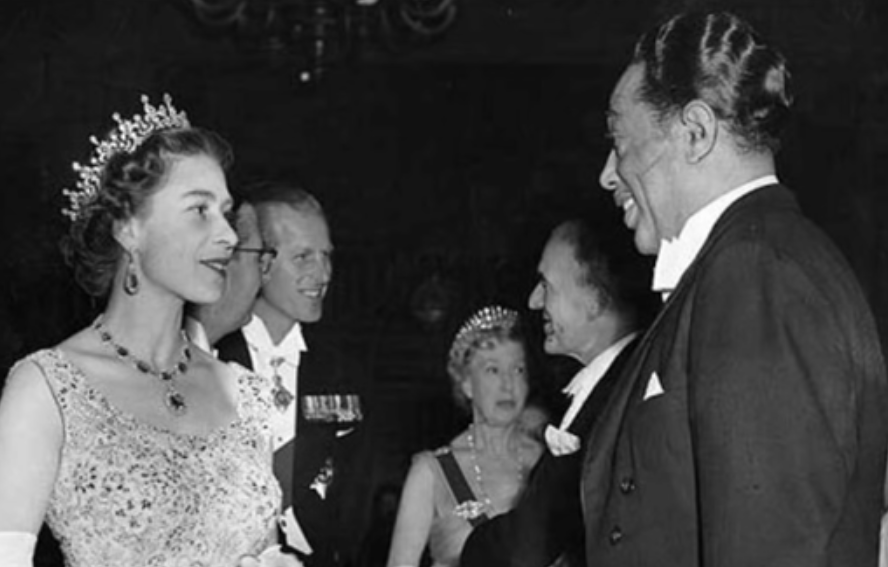   5. Blues in Orbit – 10. Blues in Orbit [alternate take]						2:38	Cat Anderson, Clark Terry, Shorty Baker, Ray Nance-tp; Quentin Jackson, Britt Woodman, 	John Sanders-tb; Bill Graham, Russell Procope-as; Jimmy Hamilton, Paul Gonsalves-ts; 	Harry Carney-bs; Duke Ellington-p; Jimmy Woode-b; Sam Woodyard-dr.	New York, February 12, 1958.	[LP Columbia CL 1445, CS 8241/RHCO 40626-2]. CD Columbia/Legacy 512915 2.https://www.youtube.com/watch?v=YrdBw8RqeU0 (alternate take)https://www.youtube.com/watch?v=17XWf0LIdMI (master take)  6. Tchaikovsky: The Nutcracker Suite-8. Danse of the Floreadores (Waltz of the Flowers) 4:06	Ray Nance, Willie Cook, Andres Meringuito, Eddie Mullins-tp; Lawrence Brown, 	“Booty” Wood, Mathew Gee-tb; Juan Tizol-vtb; Johnny Hodges, Russell Procope, 	Jimmy Hamilton, Paul Gonsalves, Harry Carney-saxes; Duke Ellington-p; Aaron Bell-b; 	Sam Woodyard-dr.	New York, March 3 – October 10, 1960.	LP Columbia CL 1541, CS 8341. CD Columbia 467913 2.https://www.youtube.com/watch?v=mltZ2btMyWg (ZOBRAZIT VÍCE)https://www.youtube.com/watch?v=oulauAPsRZc (originální obal)https://www.youtube.com/watch?v=_muBaJdx8AU (reediční obal)  7. Grieg: Peer Gynt Suites Nos. 1 and 2 – Solvejg’s Song					4:01	Same personnel, Juan Tizol omitted.	Same recording place & date.	LP Columbia CL 1597, CS 8397. CD Columbia 467913 2https://www.youtube.com/watch?v=fJTS09_clvUhttps://www.youtube.com/watch?v=ie_lvjYA2kM&list=PLL7h86fKhGSi_vct6jJ8awYTngillN8SE&index=354  8. Suite Thursday – 3. Zweet Zurzday								3:59	Ray Nance, Willie Cook, Andres Meringuito, Eddie Mullins-tp; Lawrence Brown, 	“Booty” Wood, Britt Woodman-tb; Juan Tizol-vtb; Johnny Hodges, Russell Procope, 	Jimmy Hamilton, Paul Gonsalves, Harry Carney-saxes; Duke Ellington-p; Aaron Bell-b; 	Sam Woodyard-dr.	Same recording place & date.	LP Columbia CL 1541, CS 8341. CD Columbia 467913 2.https://www.youtube.com/watch?v=RLlzQJamtVshttps://www.youtube.com/watch?v=LysXjZ5_yFc (complete Suite Thursday)  9. The Far East Suite – 3. Isfahan								4:07	Cat Anderson, Herbie Jones, Mercer Ellington, Cootie Williams-tp; Lawrence Brown, 	Chuck Connors, Buster Cooper-tb; Johnny Hodges, Russell Procope, Jimmy Hamilton, 	Paul Gonsalves, Harry Carney-cl, sax; Duke Ellington-p; John Lamb-b; Rufus Jones-dr. 	New York, December 20, 1966.	LP RCA Victor LPM & LSP 3782/TPA1-9151. CD RCA ND 87640.https://www.youtube.com/watch?v=YFCku__tLM0https://www.youtube.com/watch?v=m2U1MGX8SLU (video z koncertu)10. New Orleans Suite – 3. Portrait of Louis Armstrong						3:11	Cootie Williams-tp; Money Johnson, Mercer Ellington, Al Rubin, Fred Stone-tp, fh;	Booty Wood, Julian Priester-tb; Dave Taylor-btb; Russell Procope-as, cl; Johnny Hodges-as; 	Norris Turney-as, cl, fl; Harold ashby-ts, cl; Paul Gonsalves-ts; Harry Carney-bs, cl, bcl; 	Duke Ellington-p; Joe Benjamin-b; Rufus Jones-dr. 	New York, May 13, 1970.	LP Atlantic . LP Supraphon 1 15 1357 [1972].https://www.youtube.com/watch?v=Ip5VGS32aI0https://www.youtube.com/watch?v=syibf8q_z5k (ZOBRAZIT VÍCE)11. The Goutelas Suite – 1. Fanfare								  :30https://www.youtube.com/watch?v=bl0_Rp78UYQ (foto zámku Goutelas, France)https://www.youtube.com/watch?v=s5zR65ehLF4 (obal reedice alba)12. The Goutelas Suite – 2. Goutelas								1:11	Cootie Williams, Mercer Ellington, Money Johnson, Eddie Preston-tp; Booty Wood, 	Malcolm Taylor, Chuck Connors-tb; Harold Minerve, Norris Turney, Paul Gonsalves, 	Harold Ashby, Harry Carney-reeds; Duke Ellington-p; Joe Benjamin-b; Rufus Jones-dr. 	New York, April 27, 1971. 	LP Pablo 2310-762. CD Original Jazz Classics OJCCD-446-2 .https://www.youtube.com/watch?v=sZClop2aGyY (foto zámku Goutelas, France)https://www.youtube.com/watch?v=bZBV94zmu4k (complete Goutelas Suite)13. The UWIS Suite – 2. Klop [Polk]								2:01	Cootie Williams, Mercer Ellington, Money Johnson, Johnny Coles-tp; Booty Wood, Vince 	Prudente, Chuck Connors-tb; Russell Procope, Harold Minerve, Norris Turney, Harold 	Ashby, Harry Carney-reeds; Duke Ellington-p; Joe Benjamin-b; Rufus Jones-dr. 	New York, October 5, 1972.	LP Pablo 2310-762. CD Original Jazz Classics OJCCD-446-2 .https://www.youtube.com/watch?v=WRuqFvj5Jjohttps://www.youtube.com/watch?v=yjLpQsqYiiY (more from UWIS Suite)https://www.youtube.com/watch?v=J6YZwIjy9Gk (more from UWIS Suite)14. The First Concert of Sacred Music – Will You Be There?/Ain’t But the One		4:37	The Herman McCoy Choir; Jimmy McPhail-soloist; Cootie Williams, Cat Anderson, 	Herbie Jones, Mercer Ellington-tp; Lawrence Brown, Buster Cooper, Quentin Jackson, 	Chuck Connors-tb; Jimmy Hamilton-cl, as; Johnny Hodges-as; Russell Procope-as, cl; 	Paul Gonsalves-ts; Harry Carney-bs, cl; Duke Ellington-p; John Lamb-b; Louie Bellson-dr. 	Fifth Avenue Presbyterian Church, New York, December 26, 1965. 	LP RCA Victor LPM & LSP 3582/TPA5-3238. CD RCA 0926-63386-2.https://www.youtube.com/watch?v=zenflaVx8sM (obal alba)https://www.youtube.com/watch?v=eX_PN3rJmKY (video z ulice i chrámu)15. Rose of the Rio Grande (Leslie-Warren-Goram)						3:13	Ivie Anderson-voc; Wallace Jones, Charles “Cootie” Williams, Arthur Whetsol-tp; 	Joe “Tricky-Sam” Nanton-tb; Juan Tizol-vtb; Otto Hardwicke-as, bsx; Johnny Hodges-ss, 	as, cl; Barney Bigard-cl, ts; Harry Carney-as, bs, cl; Duke Ellington-p; Fred Guy-g; 	Wellman Braud-b; William “Sonny” Greer-dr. 	Broadcast: NBC Red Network, Eastwood Gardens, Detroit, July 31, 1940.	LP Everybodys EV-3005.https://www.youtube.com/watch?v=48KWlLF5OY0 (původ nahrávky nejistý)https://www.youtube.com/watch?v=diCipvOU9bk (původ nahrávky nejistý)16. Fleurette Africaine [African Flower]								3:35	Duke Ellington-p; Charles Mingus-b; Max Roach-dr. 	New York, September 17, 1962.	LP United Artists UAS 15017 & 5632. CD Blue Note CDP 7 46398 2.https://www.youtube.com/watch?v=6HFQy9_rY58 (obal alba)https://www.youtube.com/watch?v=KWDgUBh7pco17. The Duke (Dave Brubeck)									6:45	Dave Brubeck-p; Jack Six-b; Alan Dawson-dr; Gerry Mulligan-bs; The Cincinnati 	Symphony Orchestra, Erich Kunzel-conductor.	Music Hall, Cincinnati, Ohio, May 1970.	LP Decca DL 710181.https://www.youtube.com/watch?v=vM8hz16DBiE (chybí konec)Bonus-klavírní part The Duke s transkripcí: https://www.youtube.com/watch?v=CjGQMX_3ghE18. The Duke (Clare Fischer)									4:58	Clare Fischer-p; Larry McGuire, Buddy Childers, Conte Candoli, Steve Huffsteter, Stewart 	Fischer-tp; Gil Falco, Chrley Loper, David Sanchez-tb; Morris Repass-btb; Gary Foster, Kim 	Richmond-as; Louis Ciotti, Warne Marsh-ts; Bill Perkins-bs; John Lowe-bsx; Chuck 	Domanico-b; Larry Bunker-dr. 	Los Angeles, ca. 1969.	LP Atlantic SD 1520.https://www.youtube.com/watch?v=1PaQaYsBUK0 (obal alba)https://www.youtube.com/watch?v=L3mOH-35t8I (japonské vydání)19. Solitude												3:36	Bud Brisbois, Cat Anderson, Mercer Ellington, Herbie Jones-tp; Lawrence Brown, 	Buster Cooper-tb; Chuck Connors-btb; Jimmy Hamilton-cl; Johnny Hodges-as; Russell 	Procope-as, cl; Paul Gonsalves-ts; Harry Carney-bs, cl; Duke Ellington-p; John Lamb-b; Sam Woodyard-dr. Hollywood, May 11, 1966.LP RCA Victor LPM & LSP 3576/TPA3-3933-3. CD RCA 0926-63386-2.https://www.youtube.com/watch?v=7NizFoGjEXk (obal alba)Bonus-Martial Solal solo piano 1999: https://www.youtube.com/watch?v=h7jVSyIf9xA20. Mood Indigo											2:50	Duke Ellington-p; John Lamb-b; Louie Bellson-dr; Boston Pops Orchestra, Arthur Fiedler-	conductor; Richard Hayman-arranger.	Tanglewood, Massachusetts, July 28, 1965.	LP RCA Victor LM & LSP 2857/SRA5-5803 & 5804. CD RCA 0926-63386-2.https://www.youtube.com/watch?v=nynvF1GsytQ (obal alba)https://www.youtube.com/watch?v=lkky_rvav_U (complete concert-program = ZOBRAZIT VíCE)21. Caravan												3:55	Ella Fitzgerald-voc; Cat Anderson, Willie Cook, Clark Terry-tp; Ray Nance-tp, vio; 	Quentin Jackson, Britt Woodman, John Sanders-tb; Jimmy Hamilton-cl, ts; Russell Procope- 	as, cl; Johnny Hodges-as; Paul Gonsalves, Frank Foster-ts; Harry Carney-bs, bcl, cl; 	Duke Ellington-p; Jimmy Woode-b; Sam Woodyard-dr. 	New York, June 25-27, 1957.	LP Verve  . CD Verve 837 035-2.https://www.youtube.com/watch?v=Brth0hcOP1Q (obal alba)https://www.youtube.com/watch?v=sTjPAjq8OMY (complete Ella Fitzgerald songbooks edition)22. Cottontail												3:41	Louis Armstrong-tp, voc; Duke Ellington-p; Trummy Young-tb; Barney Bigard-cl; 	Mort Herbert-b; Danny Barcelona-dr.	New York, April 3-4, 1961.	CD Roulette Jazz 7243 5 24547 2 3.23. In a Sentimental Mood										4:15	John Coltrane-ts; Duke Ellington-p; Aaron Bell-b; Elvin Jones-dr. 	Englewood Cliffs, New Jersey, September 26, 1962.	LP Impulse! A 30/11115. CD Impulse! IMP 11662.Total time  79:36